1.  Aşağıdaki ifadelerden hangisi yanlıştır ?A ) Ev adresimizi bilmemize gerek yokturB) Ev adresimizi herkesle paylaşmamalıyızC) Ev adresimizi polisle paylaşabiliriz2. Aşağıdaki yerleşim yerlerinden hangisi diğerlerinde daha büyüktür ?A)  mahalleB)  ilC)  sokak
3. Adresimizde aşağıdakilerden hangisi yazmaz ?A) MahallemizB)  Kapı numaramızC) Okul numaramız
4. Aşağıdaki ifadelerden hangisi yanlıştır ?A) Kişisel eşyalarımızı özenli kullanmalıyız.B) Başkalarının eşyalarını özenli kullanmamıza gerek yoktur.C) Yiyecekleri israf etmemeliyiz.Kerem, kütüphaneden aldığı kitabı yırtıp yerine koydu.Hilal, arkadaşından aldığı kalemi özenli kullanıp teşekkür ederek geri verdi.Zeki, teneffüste tahtayı karaladı.Hasan, oyuncakları ile oynadıktan sonra yerlerine dikkatlice koydu. Yukarıdaki öğrencilerden hangileri eşyaları kullanırken özenli davranmıştır ?A) Kerem-HasanB) Hilal – ZekiC) Hilal – Hasan6. Aşağıdakilerden hangisi okuldaki sorumluluklarımızdan değildir ?A) Sıramızı ve sınıfımızı temiz tutmakB) Öğretmenimizi dinlemekC) Bozulan dolabı tamir etmek7. Aşağıdakilerden hangisi evdeki sorumluluklarımızdan biridir ?A)  Ev işlerinde annemize yardımcı olmakB) Prizleri tamir etmekC) Sevmediğimiz işlerden kaçmak
8.  Aşağıdakilerden hangisi grup çalışması yaparken dikkat etmemiz gerekenlerden biri değildir ?A) Gruptaki arkadaşlarımızla iyi anlaşmalıyız.B) Her zaman paylaşımcı olmalıyız.C) Beğenmediğimiz kişileri gruptan atmalıyız.9. Aşağıdaki akrabalarımızdan hangisi babamız tarafından akrabamızdır ?A) anneanneB) teyzeC) hala10. Annemizin erkek kardeşi bizim neyimiz olur ?A) halaB) dayıC) teyze11.  Babamızın erkek kardeşi bizim neyimiz olur ?A) amcaB) anneanneC) hala12. Aşağıdaki ifadelerden hangisi yanlıştır ?A) Akrabalarımızı ziyaret etmeliyiz.B) Sevdiklerimiz mutlu olduğunda biz üzülürüz.C) Aile bireyleri ile dayanışma içinde olmalıyız.13. 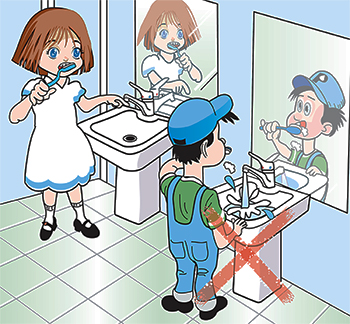 Yandaki görsele göre yanlış davranan öğrenciye aşağı-dakilerden hangisini söylemeliyiz ?
 A) Tasarruflu olmalısın.B) Aferin.C) Neden şapka takıyorsun ?  derskitabicevaplarim.com